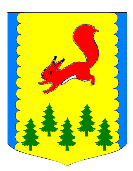 АДМИНИСТРАЦИЯ ПИРОВСКОГО МУНИЦИПАЛЬНОГО ОКРУГАКРАСНОЯРСКОГО КРАЯПОСТАНОВЛЕНИЕОб утверждении Порядка определения объема и условий предоставления муниципальным и автономным учреждениям субсидий на иные целиВ соответствии с абзацем вторым пункта 1 статьи 78.1 Бюджетного кодекса Российской Федерации, постановлением Правительства Российской Федерации от 22.02.2020 №203 «Об общих требованиях к нормативным правовым актам и муниципальным правовым актам, устанавливающим порядок определения объема и условия предоставления бюджетным и автономным учреждениям субсидий на иные цели», руководствуясь Уставом Пировского муниципального округа ПОСТАНОВЛЯЮ:1. Утвердить Порядок определения объема и условий предоставления муниципальным бюджетным и автономным учреждениям субсидий на иные цели согласно приложению.2. Считать утратившим силу:-постановление администрации Пировского района от 30.11.2011 №556-п «Об утверждении Порядка определения объема и условий предоставления из районного бюджета районным муниципальным бюджетным и автономным учреждениям субсидий на цели, не связанные с финансовым обеспечением выполнения муниципального задания на оказание муниципальных услуг (выполнение работ)»;-постановление администрации Пировского района от 15.03.2018 №71-п «О внесении изменений в постановление администрации Пировского района от 30.11.2011 №556-п «Об утверждении Порядка определения объема и условий предоставления из районного бюджета районным муниципальным бюджетным и автономным учреждениям субсидий на цели, не связанные с финансовым обеспечением выполнения муниципального задания на оказание муниципальных услуг (выполнение работ)».3. Настоящее постановление вступает в силу с 01.01.2021 и подлежит опубликованию в районной газете «Заря».Глава Пировского муниципального округа		                                         А.И.Евсеев					     Приложениек постановлению администрации Пировского муниципального округа от 30 декабря 2020 г №384-пПорядокопределения объема и условий предоставления муниципальным бюджетным и автономным учреждениям субсидий на иные целиОбщие положения1.1. Порядок предоставления муниципальным бюджетным и автономным учреждениям субсидий на иные цели (далее - Порядок) определяет правила определения объема и условия предоставления муниципальным бюджетным и автономным учреждениям Пировского муниципального округа (далее - учреждения) субсидии из бюджета муниципального образования Пировский муниципальный округ на иные цели (далее - субсидия).Право на получение субсидии имеют муниципальные бюджетные и автономные учреждения Пировского муниципального округа, которым предоставляются субсидии из бюджета муниципального образования Пировский муниципальный округ на финансовое обеспечение выполнения муниципального задания.1.2. Иными целями, на которые могут предоставляться субсидии учреждениям, являются:расходы на проведение капитального ремонта;расходы на приобретение основных средств, балансовая стоимость которых превышает 100 тыс. рублей, неучитываемые в нормативных затратах на оказание муниципальных услуг (выполнение работ);расходы на возмещение ущерба в случае чрезвычайной ситуации;расходы на мероприятия, проводимые в рамках государственных и муниципальных программ, национальных, региональных проектов (программ), в случае если субсидии предоставляются в целях реализации соответствующего проекта (программы), и неучитываемые в нормативных затратах на оказание муниципальных услуг (выполнение работ);расходы в целях осуществления мероприятий по предотвращению и ликвидации чрезвычайных ситуаций;расходы, имеющие целевое назначение и не связанные с выполнением муниципального задания.1.3. Главным распорядителем бюджетных средств, осуществляющим предоставление субсидий, являются районный отдел образования администрации Пировского муниципального округа и отдел культуры, спорта, туризма и молодежной политики администрации Пировского муниципального округа (далее – главный распорядитель) до которых, в соответствии с бюджетным законодательством Российской Федерации как получателей бюджетных средств, доведены плановые ассигнования на предоставление субсидий на соответствующий финансовый год.Условия и порядок предоставления субсидии2.1. Учреждение, заинтересованное в предоставлении субсидии, представляет главному распорядителю, наделенному правами юридического лица, осуществляющего в отношении него функции и полномочия учредителя, документы с приложением описи представленных документов в соответствии с перечнем документов, представляемых для получения целевой субсидии, согласно приложению 1 к настоящему Порядку (далее - Перечень).2.2. Главный распорядитель в течение 5 (пяти) рабочих дней со дня получения документов, представленных в соответствии с пунктом 2.1 настоящего Порядка, осуществляет проверку документов на предмет соответствия Перечню и требованиям, установленным пунктом 2.1. настоящего Порядка.В случае представления неполного комплекта документов или несоответствия представленных документов требованиям, установленным пунктом 2.2 настоящего Порядка, а также в случае недостоверности информации, содержащейся в документах, представленных учреждением, главный распорядитель в течение 5 (пяти) рабочих дней со дня окончания срока, указанного в абзаце первом настоящего пункта, возвращает их учреждению, письменно уведомляя о причинах возврата документов. Учреждение вправе повторно направить документы после устранения причин возврата документов.2.3.При предоставлении учреждением полного комплекта документов и при соответствии представленных документов требованиям, установленным пунктом 1.2 настоящего Порядка, главный распорядитель в течение 5 (пяти) рабочих дней принимает решение о предоставлении учреждению субсидии и издает распоряжение (приказ) о предоставлении субсидии.В распоряжении (приказе) главного распорядителя указывается размер субсидии и (или) порядок расчета размера субсидии с указанием информации, обосновывающей ее размер (формулы расчета и порядок их применения и (или) иная информация исходя из целей предоставления субсидии), за исключением случаев, когда размер субсидии определен решением о бюджете муниципального образования Пировский муниципальный округ, постановлением Администрации Пировского муниципального округа об утверждении муниципальной программы.	Размер субсидии определяется главным распорядителем с учетом потребности учреждения в получении такой субсидии и в пределах  бюджетных ассигнований, доведенных в установленном порядке главному распорядителю как получателю бюджетных средств бюджета муниципального образования Пировский муниципальный округ на цели предоставления субсидии.2.4. В случае если субсидия является источником финансового обеспечения расходов учреждения на предоставление средств третьим лицам на конкурсной основе (за исключением средств, предоставляемых в целях исполнения контрактов (договоров) на поставку товаров, выполнение работ, оказание услуг) (далее - конечные получатели муниципальной поддержки) в распоряжении (приказе) дополнительно устанавливаются положения, аналогичные положениям, указанным в пункте 2.3 настоящего Порядка, и положения, предусматривающие порядок определения конечных получателей муниципальной поддержки, установление для конечных получателей муниципальной поддержки результатов, которые они должны достичь за счет предоставленных средств в целях достижения результатов, установленных для учреждений, порядка предоставления средств, отчетности об их использовании, а также ответственности за нарушение целей и условиях их предоставления.2.5. В целях предоставления субсидии между главным распорядителем и учреждением заключается соглашение в соответствии с типовой формой, утверждаемой финансовым органом муниципального образования (далее - соглашение), в котором предусматриваются в том числе:цели предоставления субсидии;плановые показатели (результаты), характеризующие достижение целей предоставления субсидии;план мероприятий по достижению результатов предоставления субсидий;объем субсидии;сроки (график) перечисления субсидии;форму, а также порядок и сроки предоставления отчетности об исполнении соглашения в части информации о достижении целей, показателя(ей) (результата(ов), установленных при предоставлении субсидии;порядок и сроки возврата сумм субсидии в случае несоблюдения учреждением целей и условий, определенных соглашением;основания и порядок внесения изменений в соглашение, в том числе в случае уменьшения главному распорядителю ранее доведенных лимитов бюджетных обязательств на предоставление субсидии;основания для досрочного прекращения соглашения по решению органа-учредителя в одностороннем порядке, в том числе в связи с:реорганизацией (за исключением реорганизации в форме присоединения) или ликвидацией учреждения;нарушение учреждений целей и условий предоставления субсидий, установленных правовым актом и (или) соглашением;запрет на расторжение соглашения учреждения в одностороннем порядке;иные положения, установленные главным распорядителем (при необходимости).»;2.6. Выделение бюджетных ассигнований осуществляется путем перечисления средств бюджета муниципального образования Пировский муниципальный округ с лицевого счета главного распорядителя средств бюджета, открытого в органах федерального казначейства, на лицевой счет, открытый учреждением в органах федерального казначейства для учета операций по получению и использованию субсидий.Главный распорядитель ежегодно формирует перечень целевых субсидий      (код формы документа по общероссийскому классификатору управленческой документации ( ОКУД)-0501015). 2.7. В случае, если субсидия предоставляется для достижения показателя(ей) (результата(ов), установленных соответствующей муниципальной программой, определение показателя(ей) (результата(ов) предоставления субсидии осуществляется в соответствии с показателем(ями) (результом(ами) данной программы.Сроки и порядок представления отчетности3.1. Учреждение обязано предоставить главному распорядителю отчет об использовании предоставленной субсидии, в том числе о расходах, произведенных учреждением, и о достижении целевых показателей (далее - отчет) по форме согласно приложению 2 к настоящему Порядку в сроки, установленные соглашением с учетом требований, установленных пунктами 3.2 - 3.5 настоящего Порядка.3.2. Учреждение представляет главному распорядителю:ежеквартально до 25 числа месяца, следующего за отчетным периодом, отчет об использовании субсидии по формам, установленным соглашением; до 25 января финансового года, следующего за годом предоставления субсидии, отчет об использовании субсидии и выполнении показателей результативности предоставления субсидии, которые направлены на достижение показателей эффективности реализации муниципальной программы, в рамках которой была предоставлена субсидия (далее также - показатели результативности).3.3. Отчеты об использовании субсидии составляются на 1 число месяца каждого квартала и нарастающим итогом с начала года.Отчет о реализации плана мероприятий по достижению результатов предоставления субсидий на иные цели по форме согласно соглашению ежегодно не позднее 25 января года, следующего за отчетным.4. Осуществление контроля за соблюдением условий, целей и порядка предоставления субсидий и ответственность за их несоблюдение4.1. Проверка соблюдения условий, целей и порядка предоставления субсидий осуществляется главным распорядителем, органами муниципального финансового контроля Пировского муниципального округа.4.2. Выплаченные суммы субсидий подлежат возврату в бюджет муниципального образования Пировский муниципальный округ в следующих случаях:при выявлении в представленных Получателем субсидий документах недостоверных сведений;в случае установления по итогам проверок, проведенных органами, уполномоченными на осуществление муниципального финансового контроля факта нарушения целей и условий предоставления субсидий;4.3. Решение о возврате субсидии выносится главным распорядителем после рассмотрения представленных документов.4.4. Требование главным распорядителем о возврате субсидий передается получателю субсидий лично под расписку, либо заказным письмом с уведомлением о вручении.4.5. В случае нецелевого расходования средств субсидии учреждением, выявленного по фактам проверок, субсидия подлежит возврату в полном объеме в течение 30 (тридцати) календарных дней со дня получения требования, указанного в пункте 4.4 настоящего Порядка.4.6. В случае если выполнение показателя результативности предоставления субсидий составляет менее  95%, субсидия подлежит возврату в бюджет муниципального образования из расчета 1% от суммы полученной субсидии за каждый процентный пункт недостижения значения процента выполнения показателя результативности предоставления субсидий.Значение процента выполнения показателя результативности предоставления субсидий рассчитывается по формуле:КВ = ЦПiфакт / ЦПiплан x 100, где:КВ - значение	процента	выполнения	показателя	результативностипредоставления субсидий;ЦПiфакт-фактическое значение показателя результативности предоставления субсидий;ЦП iплан - плановое значение показателя результативности предоставления субсидий.Объем субсидии, подлежащий возврату, рассчитывается по формуле:Свозвр = (95 - КВ) x Сполуч) / 100, где:Свозвр - объем субсидии, подлежащий возврату;КВ-значение	процента	выполнения	показателя	результативностипредоставления субсидий;Сполуч - объем полученной субсидии.Решение о возврате субсидии в связи с невыполнением показателей результативности предоставления субсидий принимается главным распорядителем в течение 30 (тридцати) календарных дней со дня установления факта невыполнения показателя результативности.Главный распорядитель в течение 5 (пяти) рабочих дней со дня принятия решения о возврате целевой субсидии направляет учреждению уведомление с требованием о возврате полученной субсидии (части полученной субсидии). Субсидия подлежит возрасту в течение 30 (тридцати) календарных дней со дня получения уведомления.4.7. В случае непоступления средств в течение 30 (тридцати) календарных дней со дня получения требования о возврате субсидии (части субсидии) главный распорядитель в срок не более 3 (трех) месяцев со дня истечения срока для возврата средств принимает меры к их взысканию в судебном порядке.Приложение 1к Порядку определения объема и условий предоставления муниципальным бюджетным и автономным учреждениям субсидий на иные целиПеречень документов, предоставляемых для получения субсидии1. Обращение о предоставлении субсидии с указанием целей, объема бюджетных ассигнований.2. Пояснительную записку, содержащую обоснование необходимости осуществления учреждением расходов на цели, установленные подпунктом 1.2 настоящего Порядка, включая расчет-обоснование суммы субсидии, необходимой для осуществления указанных расходов, в том числе предварительную смету (на выполнение (оказание) соответствующих работ, проведение мероприятий, приобретение имущества) с приложением предложений поставщиков (подрядчиков), статистических данных и (или) иной информация исходя из целей предоставления субсидии.3. Перечень объектов, подлежащих ремонту, акт обследования объектов и дефектную ведомость, в случае, если целью предоставления субсидии является проведение ремонта (реконструкции).4. Программа мероприятий, в случае, если целью предоставления субсидии является проведение мероприятий, в том числе конференций, симпозиумов, выставок.5. Информация о планируемом к приобретению имуществе и расчет стоимости приобретения, в случае, если целью предоставления субсидии является приобретение имущества.6. Информация о количестве физических лиц (среднегодовом количестве), являющихся получателями выплат, и видах таких выплат, в случае если целью предоставления субсидии является осуществление указанных выплат.7. Иная информацию в зависимости от цели предоставления субсидии.8. Обоснование эффективности реализации мероприятия муниципальной программы, предусматривающего использование субсидии.9. Информация об отсутствии неисполненной обязанности по уплате просроченной задолженности по возврату в бюджет муниципального образования субсидий, бюджетных инвестиций, предоставленных, в том числе в соответствии с иными правовыми актами Администрации Пировского муниципального округа, за исключением случаев предоставления субсидии на осуществление мероприятий по реорганизации или ликвидации учреждения, а также предоставления субсидий на предотвращение аварийной (чрезвычайной) ситуации, ликвидации последствий и восстановительных работ в случае наступления аварийной (чрезвычайной) ситуации, погашение задолженности по судебным актам, вступившим в законную силу, исполнительным документам.							Приложение 2к Порядку определения объема и условий предоставления муниципальным бюджетным и автономным  учреждениям субсидий на иные целиОтчетРаздел 1о расходах, источником финансового обеспечения которых являетсяСубсидияна 		20 г.НаименованиеУчреждения:	Периодичность: квартальная, годоваяЕдиница измерения: рубль (с точностью до второго десятичного знака)Руководитель Учреждения _____________   ___________   _____________________(уполномоченное лицо)	         (должность)              (подпись)               (расшифровка подписи) Исполнитель        _____________    __________________    _____________(должность)                         (ФИО)                         (телефон)_____     ___________   20_____г.*Коды направлений расходования Субсидии, указываемые в настоящем отчете, должны соответствовать кодам, указанным в Соглашении о предоставлении субсидииРаздел 2О достижении значений показателей результативности предоставления Субсидии по состоянию на __________ 20 ______ года	Наименование Учреждения: _______________________________	Периодичность: ________________________Руководитель Учреждения _____________   __________   __________________( уполномоченное лицо)          (должность)          (подпись)        (расшифровка подписи)Исполнитель ______________   _______________   __________________(должность)                    (ФИО)                            (телефон)_____   _____________ 20_____г.30 декабря 2020гс.Пировское№384-пНаименование показателяКодстрокиКоднаправлениярасходованиясубсидии*СуммаСуммаНаименование показателяКодстрокиКоднаправлениярасходованиясубсидии*отчетныйпериоднарастающим итогом с начала года12345Остаток субсидии на начало года, всего:100xв том числе:потребность в котором подтверждена110xподлежащий возврату в бюджет муниципального образования120Поступило средств, всего:200xв том числе:из бюджета муниципального образования210xвозврат дебиторской задолженности прошлых лет220xиз них:возврат дебиторской задолженности прошлых лет, решение об использовании которой принято221из них:средства, полученные при возвратезаймов222возврат дебиторской задолженности прошлых лет, решение об использовании которой не принято223проценты за пользование займами230иные доходы в форме штрафов и пеней, источником финансового обеспечения которых являлись средства субсидии240Выплаты по расходам, всего:300в том числе:Выплаты персоналу, всего:310из них:Закупка работ и услуг, всего:320из них:Закупка непроизведенных активов, нематериальных активов, материальных запасов и основных средств, всего330из них:Перечисление средств в качестве взноса в уставный (складочный) капитал, вкладов в имущество другой организации (если положениями нормативных правовых актов, регулирующих порядок предоставления целевых средств, предусмотрена возможность их перечисления указанной организации), всего:340из них:Перечисление средств в целях предоставления грантовПеречисление средств в целях предоставления займов (микрозаймов)Уплата налогов, сборов и иных платежей в бюджеты бюджетной системы Российской Федерации, всего:360из них:Иные выплаты, всего:370из них:Возвращено в бюджет муниципального образования, всего:400xв том числе:израсходованных не по целевому назначению410xв результате применения штрафных санкций420xв сумме остатка субсидии на начало года, потребность в которой не подтверждена430в сумме возврата дебиторской задолженности прошлых лет, решение об использовании которой не принято440Остаток Субсидии на конец отчетного периода, всего:500xв том числе:требуется в направлении на те же цели510xподлежит возврату в бюджет муниципального образования520x№ п/пНаименование показателяНаименование мероприятияЕдиница измеренияПлановое значение показателяДостигнутое значение показателяПроцент выполненияПричина отклонения12345678